她误以为堕胎之后流出的血是产血，所以开斋了ظنت أن الدم النازل مع السقط دم نفاس فأفطرت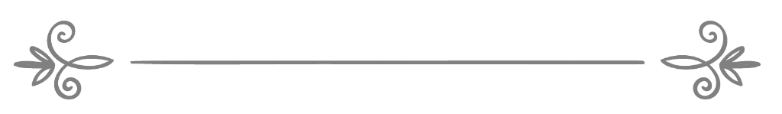 来源：伊斯兰问答网站مصدر : موقع الإسلام سؤال وجواب❧❧编审: 伊斯兰之家中文小组مراجعة: فريق اللغة الصينية بموقع دار الإسلام她误以为堕胎之后流出的血是产血，所以开斋了问：在斋月的一天，我去医院打掉不到3个月的胎儿，我吃了打胎药，堕胎之后我吃了一些东西，误以为我可以吃喝。回到家之后我在网上搜索有关的教法律例，得知我必须要在那一天封斋和礼拜，因为那不是产血，所以我在斋月之后还补了那一天的斋戒。我这样做就可以了吗？或者我应该怎么办？答：一切赞颂，全归真主。第一：我们在（42321）号问题的回答中已经阐明了故意流产的教法律例，敬请参阅。我们在（12475）号问题的​​回答中已经阐明了关于打掉不同阶段胎儿引起的教法律例，敬请参阅。第二：如果一个女人流产了，她的胎儿尚未成形，比如头和四肢没有成形，那么在堕胎之后流出的血不是产血，她必须要封斋和礼拜；如果胎儿已经成形了，那么在堕胎之后流出的血是产血，胎儿成形的最小期限就是八十一天，我们在（37784）号问题的回答中已经阐明了这一点。第三：如果你误以为堕胎之后流出的血是产血，然后开斋了，后来得知那不是产血，并且还补了那一天的斋戒和礼拜，那么你没有任何罪责；如果你没有还补那一天的礼拜，你必须要尽快的还补礼拜。愿真主赐予你和我们顺利，并且服从真主和博取真主的喜悦。真主至知！